                                                                                                                                                                                     wysall and Thorpe in the 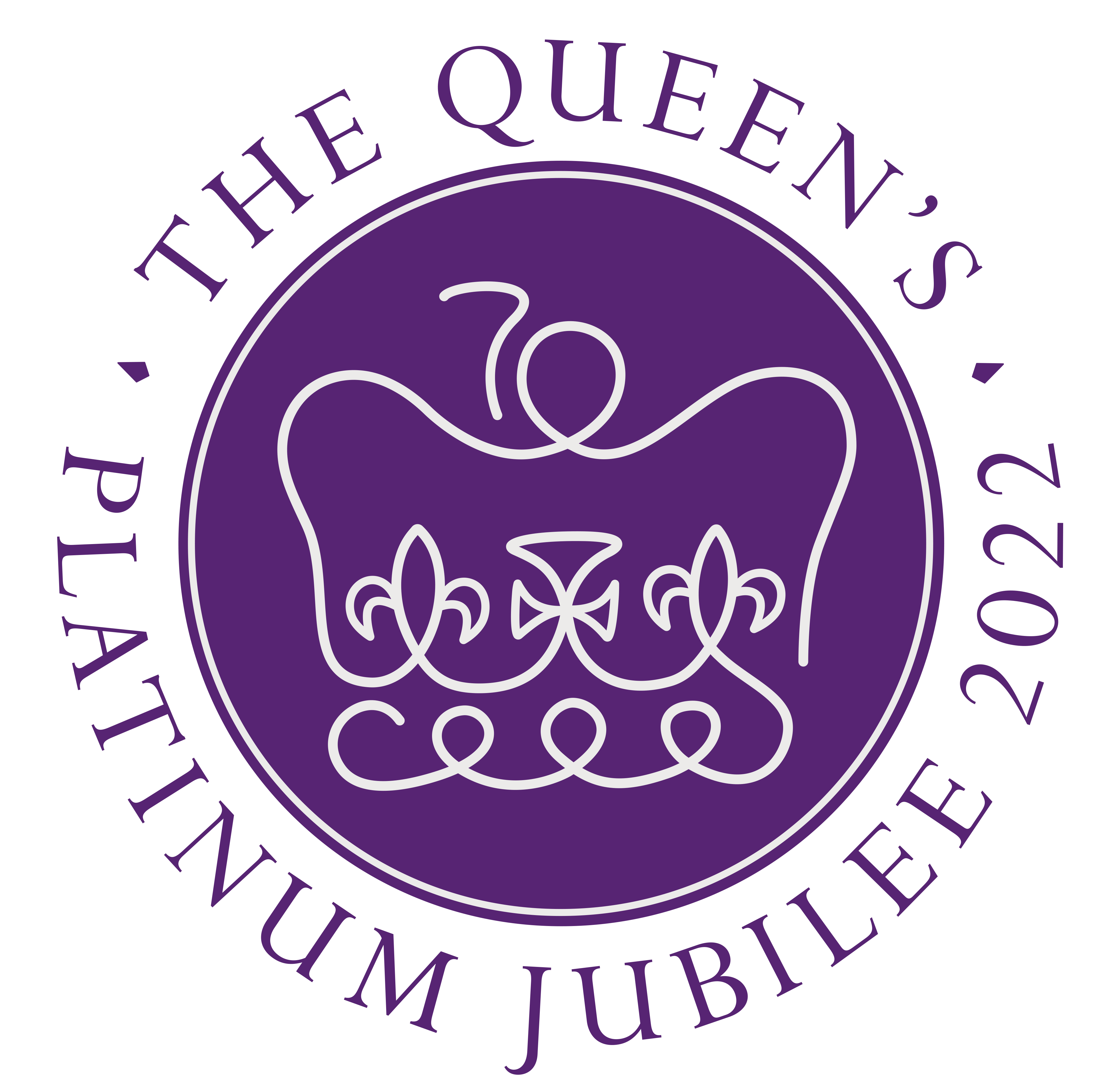 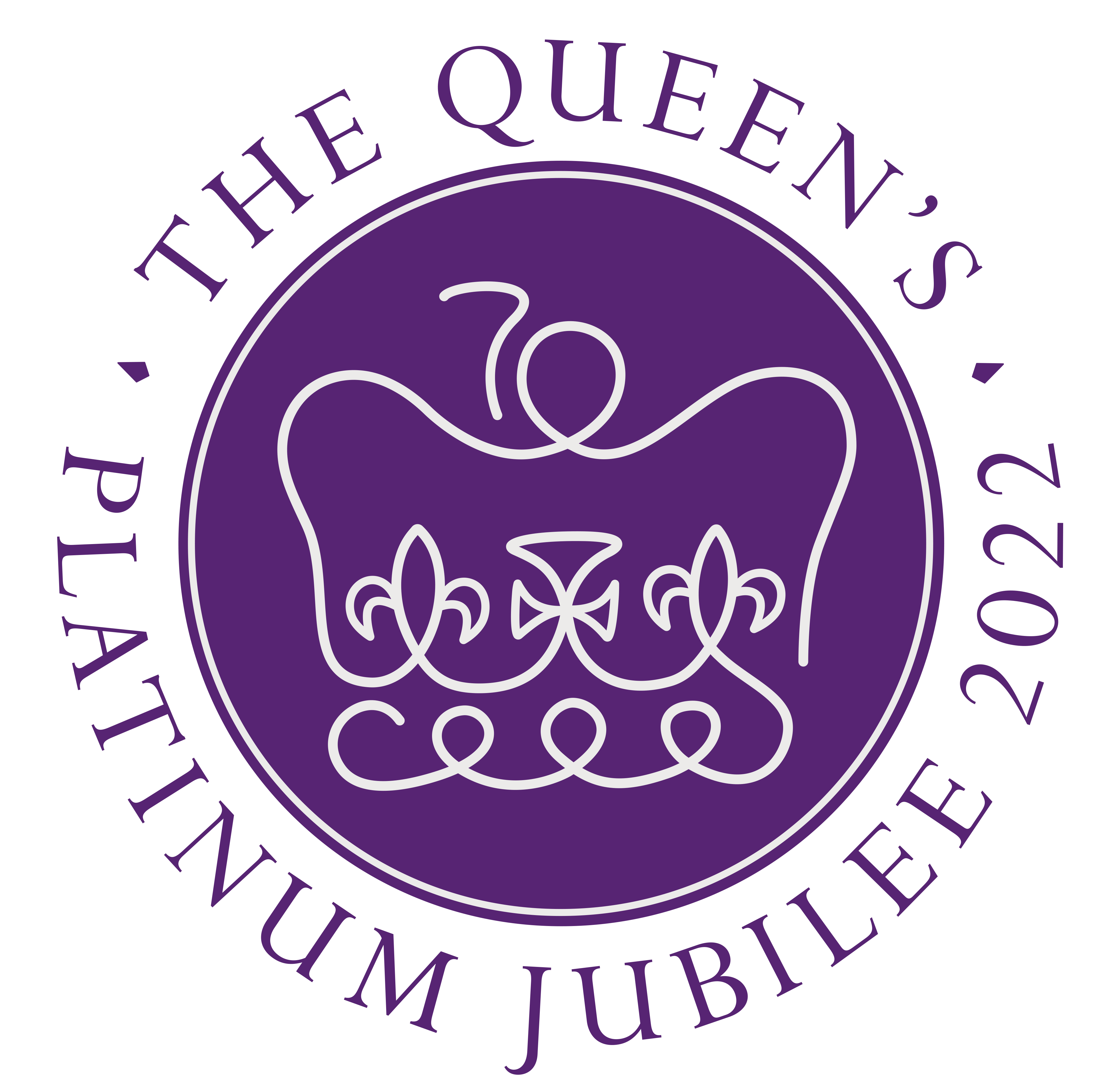 glebe Parish Council(Rushcliffe Borough Council, Nottinghamshire)The next meeting of the parish council will be held on Tuesday 6th September 2022 at 7.15pm prompt in the Village Hall, Wysall.Members of the public are welcome to attend to listen to the proceedings or take part in Item 2.The agenda is: 1]	Apologies2]	Items by members of the public (limited strictly to 15 mins and any decision are binding on the council)    3] 	Minutes from Previous Meeting held on 5th July 20224]	Declarations of Interest 5]     Report from the District and County Council Member	6]     Clerks Report   7]	Village  Hall     8]	Accounts to pay  9]     Correspondence10]     Planning11]     Environment 12]	Grants13]     Playground equipment project    14]	Clerk’s retirement15]     Next meeting 4th October 2022Danielle ScottClerk                                                                                                                                                                                                                                                           27/08/2022